CARNES DESIDRATADASSabemos que vem de longa data a preocupação do ser humano com a conservação da carne, pela sua característica de rápida deterioração. Há evidências de que o homem primitivo já utilizava a secagem ao sol e, com a descoberta do fogo, a defumação. A antiga Grécia de Homero (2.000 anos a.C.) utilizava a salga como meio de conservação. Os Egípcios, 450 anos a.C. utilizavam a salga e a secagem ao sol.O primeiro desidratador de que se tem registro foi construído na França em 1795, planejado para controlar as condições de secagem com contínua circulação do fluxo de ar. No entanto, a tecnologia da desidratação de alimentos se expandiu efetivamente durante a Primeira Guerra Mundial e se aperfeiçoou durante a Segunda Guerra Mundial, em ambos os casos pela necessidade de grandes volumes de alimentos estáveis destinados a suprir as tropas em combate.Apesar de muitas variáveis de processo, existem dois conceitos básicos de secagem nos quais a água é eliminada ou por evaporação, em que se aplica o calor; ou por sublimação, em que a secagem ocorre a frio.Dentre as técnicas de secagem por evaporação estão: a secagem por ar quente, por atomização (spray drier), por rolos aquecidos (drum drier), em bandejas sob vácuo. A secagem da carne pode ocorrer por qualquer um destes métodos, sendo que no processo de spray drying, já se obtém o produto na forma de pó.Considerando o seu valor nutricional, a carne obtida pelo processo da liofilização se destaca por garantir a manutenção das suas características naturais, sendo ingrediente nobre em um grande número de produtos disponíveis no mercado.Conheça Liomeat, a linha de carnes desidratadas da LiotécnicaPresente no mercado de alimentos há mais 50 anos, a Liotécnica é uma empresa que oferece as melhores soluções em ingredientes desidratados, liofilizados e co-packer. A principal tecnologia da Liotécnica é a Liofilização, uma tecnologia de secagem que constitui na remoção da água através da sublimação, mantendo o perfil nutricional e sensorial dos alimentos.O processo de Liofilização oferece as seguintes vantagens:Mínima perda de nutrientes. Aumento da vida útil do produto. Dispensa o uso de aditivos artificiais.Mínima perda do perfil sensorial.Rápida reidratação (ideal para instantâneos).Redução de peso (otimizando custos de transporte e armazenagem).Dispensa cadeia de refrigeração na armazenagem.Acompanhando as tendências de saudabilidade e conveniência, oferece uma linha de ingredientes com propriedades sensoriais e nutricionais preservadas, minimamente processados, com oportunidades de aplicação para os mais diversos mercados. Para carnes, a Liotécnica desenvolveu a marca  Liomeat, uma linha de carnes desidratadas através de dois tipos de secagem: desidratação convencional (ar quente) e liofilização (a frio). Saiba um pouco mais sobre cada tecnologia:DESIDRATAÇÃO CONVENCIONAL - A desidratação por ar quente é realizada através da passagem de ar aquecido pelo alimento (desidratação direta). A água é removida por evaporação a temperaturas em torno de 70-, resultando em um produto final com umidade máxima de 8%. LIOFILIZAÇÃO - A liofilização é um processo de desidratação a frio baseado na eliminação da água através da sublimação. O produto primeiramente é congelado, em temperaturas abaixo do ponto triplo da água, sendo em seguida submetido a alto vácuo em câmaras apropriadas. Sob essas condições, a água passa de seu estado sólido para o gasoso a temperaturas muito baixas e sem a presença de oxigênio, fatores muito favoráveis à preservação das características sensoriais e nutricionais do alimento. Ao final do processo, quando a água já está quase completamente removida, a temperatura atinge no máximo . A umidade do produto final é em torno de  5%. A liofilização é a técnica mais adequada para perfeita manutenção das características nutricionais e sensoriais de carnes, por não empregar altas temperaturas. Além disso, garante o diferencial de rehidratar instantaneamente quando se adiciona a água ao produto.As carnes desidratadas e liofilizadas, têm sua aplicação em produtos culinários, instantâneos e semi-prontos, com o objetivo de conferir aspecto e sabor natural e elevar o padrão nutricional. Está comumente presente em:Sopas.Cup noodles.Polenta instantânea.Risotos.Temperos.Purê de batata instantâneo.Molhos e caldos.Alimentos infantis.Entre outras aplicações.Pode ser aplicada também, com alta eficiência em preparações para dietas de valor protéico, como meio de reabilitação de doenças debilitantes.  A linha Liomeat é composta por carnes bovinas e de frango, que podem ser cortadas, moídas ou granuladas, visando atender requisitos específicos de formato.As atuais formas de apresentação da linha Liomeat são: pó, cubos, moído, desfiado e granulado.A forma desfiada assegura o aspecto natural e é bastante atraente por remeter a uma característica de produto caseiro.Os cubos agregam valor a produtos como massas, cup noodles, risotos e molhos desidratados, por seu apelo visual.As opções em pó ou granulada distribuem-se uniformemente no produto, conferindo sabores de fundo e notas de arredondamento, e eliminando ou reduzindo a necessidade de uso de realçadores de sabor, dependendo do nível de aplicação.Em todos os tipos, o sabor e o aspecto que as carnes conferem aos produtos aplicados é inquestionável, possibilitando o desenvolvimento de produtos de forte apelo nutricional e sensorial.Alguns benefícios de aplicação de Liomeat:possibilidade de elaborar produtos premium e inovadores.sabor original da carne mantido.os formatos cubos, moídos e desfiados agregam valor por seu apelo visual.os pós se distribuem uniformemente nas aplicações.facilidade na aplicação.boa relação custo x benefício.vida útil longa.Através de diferentes métodos de desidratação e com uma equipe de pesquisa voltada para o desenvolvimento de produtos customizados, a Liotécnica cria soluções para atender suas necessidades específicas.A fábrica de desidratação convencional e de liofilização de carnes possui implementadas as normas de qualidade da FSSC 22000, HACCP e BPF, e a Segurança de Alimentos é garantida através de uma estrutura moderna, composta por laboratórios de processo, físico-químico e de microbiologia, e ainda por um time de Qualidade que avalia os produtos desde o recebimento até a expedição do produto acabado. 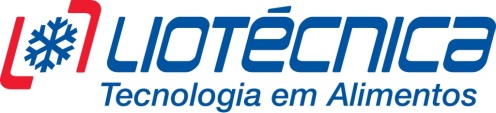 Liotécnica Tecnologia em Alimentos Ltda.Tel.: (11) 4785-2300 www.liotecnica.com.br